Встреча с начальником Сибирского межрегионального управления государственного автодорожного надзора.             23 октября, состоялась рабочая встреча председателя Комитета Верховного Хурала по взаимодействию с федеральными органами власти, органами местного самоуправления, институтами гражданского общества и информационной политике Артура Маадыровича Монгала с начальником Сибирского межрегионального управления государственного автодорожного надзора Федеральной службы по надзору в сфере транспорта Фёдором Григорьевичем Семенковым и начальником Территориального отдела госавтодорнадзора по Республике Тыва Владимиром Темир-ооловичем Монгуш.
             На встрече обсуждались итоги деятельности территориального отдела за девять месяцев текущего года, вопросы пассажирских перевозок на территории республики и за ее пределами, взаимодействия Верховного Хурала (парламента) Республики Тыва и Территориального отдела госавтодорнадзора по Республике Тыва.
             В конце рабочей встречи гости пригласили А.М. Монгала принять участие в публичных обсуждениях результатов контрольно-надзорной деятельности Сибирского межрегионального управления государственного автодорожного надзора Федеральной службы по надзору в сфере транспорта 3-й квартал 2019 года, которые состоятся 24 октября.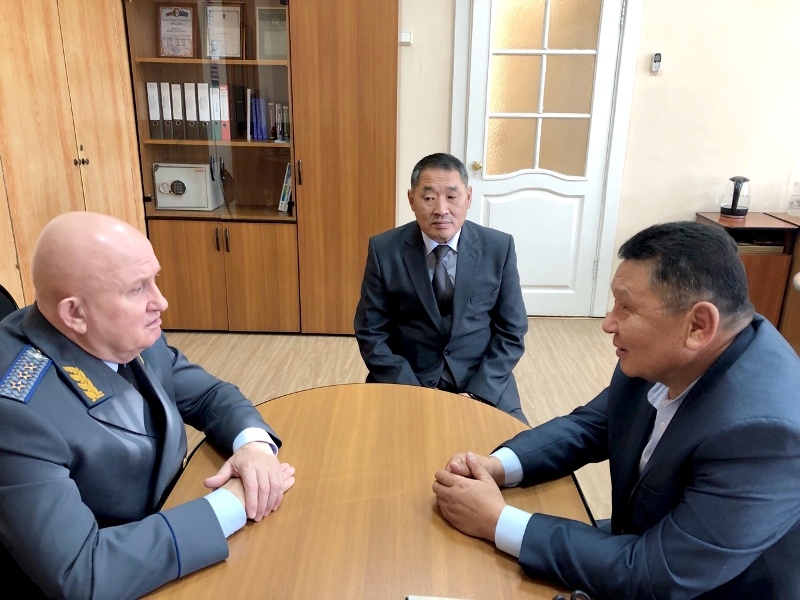 